　　年　　　月　　　日あすなろ福祉会　ボランティア登録○その他、参加したいものがあればお書きください○ボランティア活動を通じてどのようなことが学びたいですか？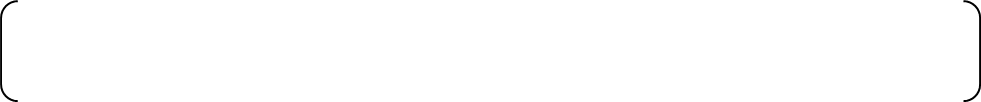 ○その他、気になること、質問等がればお書きください。○あすなろ福祉会からのボランティア情報をメール等を通して得たいですか？（　はい　・　いいえ　）お問い合わせ先　ぱる・おかやま（ボランティア担当：花房・丸橋）TEL:086-201-1720　FAX：086-201-1713　Mail: pal-oka@mx35.tiki.ne.jp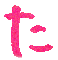 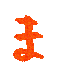 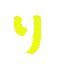 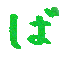 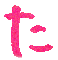 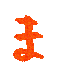 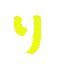 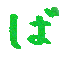 所　属(学校名等)氏　名（ふりがな）電話番号メールアドレス参加してみたいボランティア活動※興味があるものに☑をお願いします。【Job Support Center ASUNAROでの活動】□PC講座　　　□健康講座　　　□土曜日開所（イベント活動）【地域活動支援センターぱるおかやまでの活動】□映画サークル　□図書館サークル　□卓球サークル　□お抹茶サークル□ソフトボール　□お菓子サークル　□創作活動　　　□居場所での関わり【Café MOMOでの活動】□Café MOMO でのお菓子作り・カフェでの厨房の手伝い【ものづくりArt工房あすなろでの活動】□陶芸活動【行事・イベントでの活動】□うらじゃ　□町ゼミ表町　□山登り　□キャンプ　□その他行事・イベント